GAYA PENULISAN ARTIKEL ILMIAH JURNAL EPROCEEDING OF ART&DESAIN, JUDUL SINGKAT MAKSIMAL 15 KATA (Calibri, bold, capital, 15pt) Subjudul Jika Diperlukan (calibri, bold, 12Pt)Penulis1, Penulis2 dan Penulis3 (tanpa gelar, marga tidak disingkat, 12 pt)1Afiliasi penulis utama (prodi, fakultas, universitas, alamat lengkap hingga kodepos, 9 pt)1,2,3Afiliasi penulis1, 2, dan 3 jika sama (prodi, fakultas, universitas, alamat lengkap hingga kodepos, 9 pt)Email korespondensi gunakan email institusi (italic, 9pt)Abstrak (11pt): Abstrak minimal 150 kata - maksimal 200 kata ditulis dalam satu paragraf dengan font Calibri 11 pt dengan spasi tunggal dan format satu kolom. Untuk abstrak dalam Bahasa Inggris, diketik dengan tulisan italic. Abstrak hendaknya secara jelas dan ringkas  memuat  latar  belakang  dan pernyataan masalah, tujuan,  metode, hasil temuan penelitian secara umum, kesimpulan dan manfaat. Kata kunci hendaknya mencerminkan isi artikel ilmiah, jumlah 3 hingga 5 kata, alfabetis, dan dipisahkan dengan koma.	Gunakan kata-kata atau frase yang spesifik menggambarkan isi artikel. Kata kunci harus disebutkan pula pada bagian abstrak.Kata kunci: ilmiah, jurnal, panduan, tulisan (calibri, normal, 11pt)Abstract (11 pt): Abstract at least 150 words and maximum of 200 words written in one paragraph with 11 pt Calibri fonts with single space and one column format. For abstracts in English, typed with italic writing. Abstracts should clearly and concisely contain background and problem statements, objectives, methods, research findings in general, conclusion  and benefits. Keywords should reflect the contents of article, the number 3 to 5 words, alphabetical, and separated by commas. Use specific words or phrases that describe the contents of the article. Keywords should be mentioned in abstract.Keywords: article, guide, journal, scientific (calibri, italic, 11pt)PENDAHULUAN (Capital, Bold, 12pt)Artikel ditulis dalam halaman genap dan tidak melebihi 20 (dua puluh) halaman, termasuk abstrak, isi, seluruh tabel dan gambar, serta daftar pustaka. Naskah (pendahuluan hingga daftar pustaka) diketik dengan program MS Word, ukuran kertas A4, Calibri ukuran 12 pt, justify text, indent tiap awal paragraf; spasi 1,5 dengan margin atas bawah dalam 4 cm dan margin luar 3 cm. Artikel disajikan dalam beberapa bagian, dimulai dari Pendahuluan, Metode Penelitian, Hasil dan Diskusi, Kesimpulan serta Daftar Pustaka. Isi artikel tidak berupa poin-poin (bullets/ numbering), melainkan berupa uraian yang dijabarkan ke dalam bentuk paragraf.Bagian pendahuluan berisi fenomena berdasarkan referensi, permasalahan, tinjauan pustaka, pernyataan kebaruan/ novelty/ state-of-the-art, serta tujuan penelitian yang menjelaskan latar belakang yang diteliti. Tinjauan pustaka berisi teori-teori yang relevan yang membentuk kerangka teoretik untuk digunakan dalam menganalisis dan dasar penelitian/ perancangan. Tujuan dari tinjauan pustaka (literature review) adalah untuk "melihat lagi" (re + view) pada apa yang peneliti lain telah lakukan mengenai topik tertentu (Leedy & Ormrod 2005: 70). Tinjauan pustaka tidak hanya menuliskan definisi atau merangkum penelitian sebelumnya yang relevan. Dalam tinjauan pustaka, peneliti perlu secara kritis mengevaluasi dan mensintesis karya orang lain (Leedy & Ormrod, 2005: 84) serta menyajikan hubungan antara teori dengan fenomena yang ada untuk mengemukakan state-of-the-art dari makalah yang ditulis. Pertimbangkan strategi pencarian berikut: Basis Data Proquest; EBSCOhost; Taylor dan Francis; ScienceDirect; dan akses e-jurnal lainnya menggunakan Google Scholar. Setiap kutipan langsung (tanpa parafrase) yang lebih dari empat baris ditulis dengan spasi tunggal dan diberi baris baru, kutipan langsung yang kurang dari empat baris ditulis sebagai sambungan kalimat dimasukkan ke dalam teks dengan memakai tanda kutip (“). Sumber kutipan langsung dalam naskah ditulis dalam kurung disertai nomor halaman, contoh: (Sihombing, 2007: 27).  Namun demikian, akan lebih baik jika kalimat diparafrase. Sebelum submit, artikel harus melalui proses scan similarity menggunakan software ithenticate, (maupun software cek plagiarisme lainnya) dan diharapkan memperoleh hasil kurang dari 20%. Hasil cek plagiarisme mohon dilampirkan pada saat submit artikel. Apabila melebihi persentase tersebut, artikel tidak dapat diproses lebih lanjut.METODE PENELITIAN (Capital, Bold, 12pt)Bagian ini menjelaskan pendekatan penelitian yang dilakukan, fokus penelitian, profil responden/ kasus studi, ukuran dan penentuan sampel, cara pengumpulan data dan cara analisis data. Metode penelitian harus memuat cukup detail untuk memungkinkan pembaca mengevaluasi kesesuaian metode serta keandalan dan validitas temuan Anda. Selain itu, informasi tersebut harus memungkinkan peneliti lain untuk mereplikasi penelitian Anda (American Psychological Association, 2001: 17).HASIL DAN DISKUSI (Capital, Bold, 12pt)	Pada bagian ini, penulis dapat menguraikan hasil penelitian disertai diskusi pembahasan hubungan antara temuan penelitian (hasil) dengan teori yang ada atau hasil penelitian sebelumnya. Diskusi dapat ditulis dengan membandingkan hasil penelitian ini dengan hasil penelitian oleh peneliti lain, apa keunikan dari hasil penelitian ini untuk menunjukkan originalitas hasil. Uraian dapat diperjelas menggunakan gambar dan tabel. Masing-masing gambar dan tabel diberi nomor yang berurutan mulai dari 1, 2, 3 hingga gambar atau tabel terakhir.  Keterangan  gambar  diletakkan  di  bagian  bawah  gambar,  sedangkan  keterangan  tabel diletakkan di bagian atas tabel.  Keterangan gambar dan tabel didahului dengan kata “Gambar” atau “Tabel” dan ditulis menggunakan huruf Calibri 10pt dan rata tengah (gunakan style ‘Judul Gambar Tabel). Seluruh gambar dan tabel harus dijelaskan pada bagian tulisan (Gambar 1). Untuk menjelaskan gambar, gunakan nomer dari gambar tersebut, hindari menggunakan kata “gambar berikut/ gambar di bawah ini” dalam menjelaskan gambar. 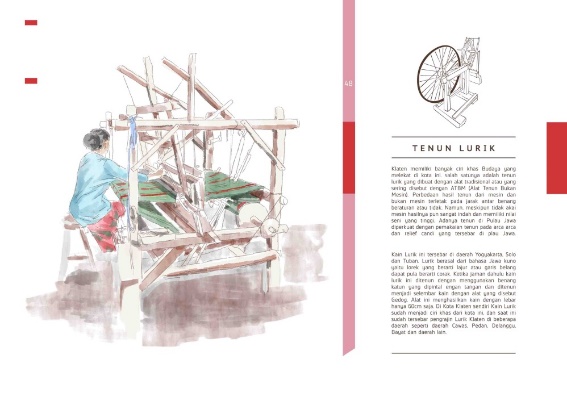 Gambar 1 Judul gambar kapital pada awalan judul (tanpa titik)Sumber: nama marga (para) penulis (tahun) sumber: dokumentasi penulis (jika merupakan ilustrasi/ dokumentasi pribadi) (normal, centre, 10pt)Setiap gambar (meliputi foto, diagram, bagan, foto, ilustrasi, skema dan grafik yang semuanya diberi judul “gambar”) harus dalam kondisi baik dengan resolusi minimal 200 dpi serta tampilan hitam putih (greyscale).  Tampilan gambar berwarna penuh (full color) diperbolehkan pada versi online saja. Subbab (Bold, 12pt)Apabila diperlukan, dapat diberi penjelasan lanjut mengenai materi yang dibahas. Adapun penulisan  tabel  (calibri, font size 10, spasi 1) dapat  mengikuti  contoh  pada Tabel 1 (perhatikan baik-baik, tanpa garis vertikal). Untuk menjelaskan tabel, gunakan nomer dari tabel tersebut, hindari menggunakan kata “tabel berikut/ tabel di bawah ini” dalam menjelaskan tabel.Tabel 1 Judul tabel kapital pada awalan judul (tanpa titik)sumber: nama marga (para) penulis (tahun) sumber: dokumentasi penulis (jika merupakan olah data penulis/ data penulis)(normal, centre, 10 pt)KESIMPULAN (Capital, Bold, 12pt)Bagian ini menyimpulkan penelitian, dimulai dengan menuliskan kembali tujuan penelitian diikuti simpulan dari hasil penelitian. Kesimpulan harus ringkas, tajam dan dan fokus menjawab tujuan penelitian.  Sebuah kesimpulan dapat meninjau poin-poin utama dari artikel ini, namun tidak mereplikasi abstrak sebagai kesimpulannya. Tidak perlu ada uraian penjelasan pada bagian ini. Penjelasan ada di bagian HASIL DAN DISKUSI. Kesimpulan ditulis dalam paragraf, bukan berupa poin-poin atau penomoran (1,2,3,a,b,c).Setelah itu, uraikan pula implikasi terhadap hasil riset (dampak keilmuan), limitasi atau kekurangan dari penelitian ini, serta berikan saran yang nyata dan spesifik untuk penelitian selanjutnya didasari dari limitasi/ kekurangan penelitian ini.  Semua poin di atas (tujuan, hasil, implikasi, limitasi, dan saran) harus ada dalam bagian kesimpulan.PERNYATAAN PENGHARGAAN (Capital, Bold, 12pt)Bagian pernyataan penghargaan (acknowledgements) ditempatkan di akhir artikel sebelum bagian referensi. Penulis dapat menyampaikan penghargaan pada narasumber, penyandang dana riset, dan pihak lain yang berperan penting dalam penulisan artikel di bagian ini. DAFTAR PUSTAKA (Capital, Bold, 12pt, single spacing)Daftar Pustaka (minimal 15 sumber pustaka) ditulis berurutan secara alfabetis mengikuti American Psychological Association 7th edition (http://bit.do/apastyle7th ). Mohon gunakan aplikasi MENDELEY, jika tidak, artikel akan kami kembalikan untuk direvisi. Pastikan bahwa  setiap  referensi  yang  dikutip  di  dalam artikel  terdapat  dalam  daftar  pustaka  demikian pula sebaliknya. Artikel harus mengutip referensi primer yang terbit dalam kurun waktu 10 tahun terakhir. Diutamakan kutipan yang berasal dari jurnal dan prosiding (minimal 80% kutipan dari jurnal dan prosiding; 20% kutipan dari buku).Jika penulis tidak dapat diidentifikasi, gunakan 'Anonim' atau 'Anon' dan judul karya dan tanggal publikasi. Judul harus ditulis dengan huruf miring; misalnya Strategi pemasaran (Anon., 1999). Jika tahun publikasi tidak dapat diidentifikasi, gunakan singkatan n.d. misalnya (Sihombing, n.d.)Mohon perhatikan tata cara pengutipan style American Psychological Association 7th edition terutama tanda baca (koma, titik, titik koma), penggunaan kapital dan italic, penulisan marga diikuti inisial nama depan dan nama tengah, dan sebagainya. Panduan singkat mengenai tutorial Mendeley dan American Psychological Association 7th edition  tersedia pada website kami.Media PromosiJ-ProjectSMH BikesSSR  IndustriesKartu Nama√√-Brosur-√-Website-√√Sponsor event-√√